Родительское собраниена тему:«Семья и школа. Роль семьи в воспитании ребенка»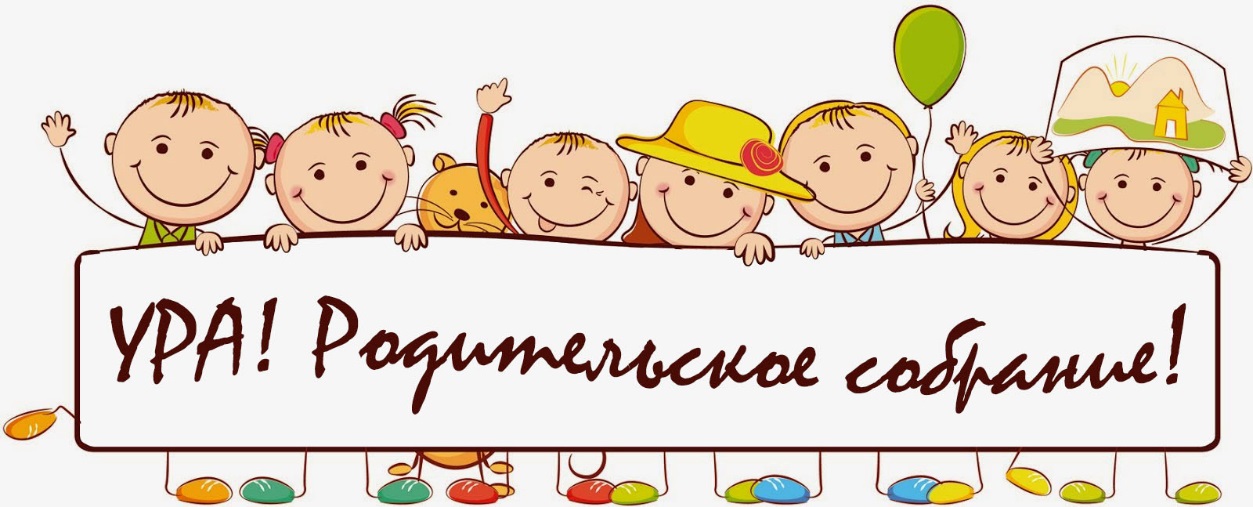 Родительское собраниеТема: Семья и школа. Роль семьи в воспитании ребенкаАктуальность:Семья — первая ступень в жизни человека. Семья с рождения ребёнка направляет его сознание, волю, чувства, является одновременно и средой обитания, и воспитательной средой. В.А. Сухомлинский писал: «Ребёнок - зеркало семьи; как в капле воды отражается солнце, так в детях отражается нравственная чистота матери и отца». Семья осуществляет социализацию (приспособление к окружающей общности людей – социуму) личности, является концентрированным выражением ее усилий по физическому, моральному и трудовому воспитанию, профессиональной ориентации подрастающего поколения. Вот почему именно семья формирует содержание общества: какова типичная семья – таково и общество. Отсюда следует, что важнейшей социальной функцией семьи является воспитание гражданина, патриота, будущего семьянина, законопослушного члена общества. Вместе с тем, именно в семье решаются и другие педагогические задачи. Их совокупность формирует содержание семейного воспитания. Внутрисемейные отношения также взаимосвязаны с национальными и бытовыми отношениями. В обобщенном виде именно семья аккумулирует в себе всю их совокупность. Значение внутрисемейных отношений в становлении и развитии индивида обусловлено, прежде всего, тем, что они выступают первым специфичным образцом общественных отношений, с которыми человек сталкивается с момента рождения. Кроме того в них фокусируется и находит своеобразное миниатюрное выражение все богатство общественных отношений, что создает возможность раннего включения ребенка в их систему. Ведущая роль семейных отношений в воспитании заключается в том, что их состоянием определяются меры функционирования и эффективности других компонентов педагогического воспитательного потенциала семьи. Всякое серьезное отклонение внутрисемейных отношений от нормы означает ущербность, а зачастую и кризис данной семьи, утерю ее воспитательных возможностей.Цель родительского собрания: развитие воспитательного партнерства между семьей и школой, воспитание внимания к детям, отзывчивости; помочь родителям найти ключ к решению многих сложных вопросов воспитания детей.Задачи:1. Повысить уровень компетенции родителей в решении вопросов, связанных с воспитанием ребенка.2. Сформировать ценностное отношение к семейным традициям.3. Определить семейные условия, микроклимат и способы, необходимые для формирования нравственно развитой личности в семье.4. Развивать умение применять полученные знания на практике.Оборудование: компьютер, видеоролик, аудиозапись, анкета и памятки для родителей.Ход родительского собрания1. Мотивационный настрой родителей – просмотр видеоролика «День семьи».2. Вступительное слово классного руководителя.Главными воспитателями своих детей являются родители. Подрастающее поколение будет таким, какой будет семья. Но, как писал А. С. Макаренко, “семьи бывают хорошие и семьи бывают плохие. Поручиться за то, что семья воспитает, как следует, нам нельзя, говорить, что семья может воспитывать как хочет, мы не можем. Мы должны организовать семейное воспитание”. Большую часть дня ребенок проводит в школе, поэтому воспитание должно опираться на педагогический треугольник ученик - учитель - семья. По словам В.А. Сухомлинского, “там, где нет мудрости родительского воспитания, любовь матери и отца к детям уродует их”. Уважаемые родители, давайте сегодня поговорим о ваших детях, о том, какую роль в их воспитании играет семья и школа, так как семья и школа—это два социальных института, от согласованности действий которых зависит эффективность процесса воспитания. Чтобы вырастить полноценного человека, культурную, высоконравственную творческую и социально зрелую личность, необходимо, чтобы учителя и родители действовали как союзники, делясь с детьми добротой, опытом, знаниями. Взаимоотношения семьи и школы важны не только в первые годы пребывания ребенка в школе, когда он еще не приобрел нужной способности к самоуправлению своими чувствами и поведением. Актуальными они остаются и в старшем возрасте, ведь именно в школе у ребенка появляется шанс для самовыражения. У школы три задачи: воспитание, обучение, просветительство. Школа может помочь иногда при решении многих вопросов воспитания. Но она никогда не сможет конкурировать с семьей. Именно семья является самым мощным средством в формировании личности. Жизнь и наука доказали, что все беды у детей, а потом и у взрослых, объясняются ошибками семейного воспитания, главная из которых отсутствие любви и неумение хвалить и поддерживать своих детей. 3. Выступление педагога  "Что надо знать о своем ребенке?"Иногда нам кажется, что у нас очень хороший ребенок. Мы удивляемся, почему им часто недовольны педагоги, почему никто с ним не дружит. И делаем спасительный вывод: учителя несправедливы, а дети - глупые, невоспитанные. И совершаем роковую ошибку. Чтобы избежать этого, а так же чтобы научно строить семейную педагогику, надо знать возрастные психологические особенности ваших детей. Тогда вы сможете сравнивать возможности и достижения вашего ребенка с требованиями возраста, предполагать их, готовить детей к ним, учитывать особенности и затруднения каждого возрастного периода. Не раз приходилось слышать от родителей такую фразу: "Я знаю, что нужно моему ребенку!" Такие родители строят жизнь ребенка по своему образцу, а потом удивляются, что эта жизнь не удалась.Беда в том, что такой стереотип отношений между поколениями сложился у нас в стране давно и крепко угнездился в сознании. Родители считают себя властителями будущей жизни ребенка. Очень часто они программируют систему взглядов, даже профессию своих детей, тем самым, подавляя в них личность и возможность более полно реализовать свои способности! Как только ребенок заявляет о себе как о личности, возникает проблема. А почему? Потому что многие родители не способны сказать себе, что это мой ребенок, но у него свои ценности, мой долг - помогать ему их реализовать. Родители видят свою задачу в другом: "Я сделаю его жизнь такой, чтобы он был счастливым!"Родители исходят из того, что ребенок, даже взрослый, не имеет главного - жизненного опыта, а у родителей он есть, и они хотят помочь сыну или дочке избежать ошибок. Возникает такое суждение оттого, что у родителей нет уверенности, что сын или дочь правильно выберут свой путь. Как правило, при таком отношении родители реализуют свои идеи и свои планы в детях и делают это неосознанно. Психологи, изучая мотивы и цели, которые ставили в своей системе воспитания родители, выяснили, что преобладал мотив "пусть мой ребенок реализует то, что мне не удалось осуществить!" А когда у нашего сына или дочки жизнь не получается, мы ищем виноватых в школе, на улице, среди друзей, но не думаем, что виноваты сами.В детстве закладывается все то, что потом будет составлять суть человека, его личность. Мудрый родитель и педагог подобен архитектору, который, проектируя новое здание, хорошо представляет не только фасад, но и весь интерьер. То, что взрослые вкладывают в ребенка с раннего детства, сохраняется в нем, как в копилке, на долгие годы, переходя в черты характера, качества личности, формируясь в привычки и навыки. Но иногда мы, не зная будущего своего ребенка и не познав его настоящего, строим слишком грубую схему, идеальную модель, готовим ему в честолюбивых мечтах своих и радужных надеждах такие роли, с которыми когда-то не могли справиться сами. Не нужно быть большим знатоком человеческой природы, чтобы понять: биологические и социальные законы перепрыгнуть невозможно, психика развивается в определенной последовательности.Каковы же они, главные законы детства? Что необходимо ребенку для полноценного развития?Если очень кратко, то это родители, выбирающие правильную точку зрения, хорошие условия жизни и воспитания, полноценное общение со сверстниками и взрослыми, постоянная, активная, соответствующая возрасту деятельность.Потребность в деятельности - двигатель развития человека. Мудрость развития состоит в том, что для каждого возраста характерен не только определенный состав видов деятельности, но существует и самая главная, ведущая. Именно в ней развиваются те процессы, которые подготавливают переход ребенка к новой, высшей ступени его развития.Нарушения нормального развития ребенка наступают, когда нет согласия между воспитателями - папой и мамой, между родителями и педагогами, когда разрушается цепочка преемственности. И тогда происходит то, что называется дезинтеграцией личности. Проще говоря, ребенок уподобляется возу, который тянут в разные стороны. Линия отклоняющегося поведения нередко берет свое начало в раннем детстве и при стечении неблагоприятных обстоятельств, приводит, в конечном счете, к стойкости, недисциплинированности, проступкам и другим формам антиобщественного поведения в подростковом возрасте.Если педагогическая запущенность - это состояние личности ребенка, вызванное недостатками в его развитии, поведении, деятельности и отношениях, обусловленных педагогическими причинами, то начать надо с последних. Это могут быть нравственное нездоровье самой семьи, изъяны семейного воспитания, недостатки и ошибки детского сада и школы.Прежде всего, надо устранить наши, взрослые ошибки. Добрым, разумным, щадящим отношением вывести ребенка из состояния дискомфорта (чувства ненужности, незащищенности, заброшенности, неполноценности, безрадостности, безысходности) и только затем (или одновременно с этим) помочь ему добиться успеха в самом трудном для него деле, вызвать желание стать лучше, сформировать веру в себя, свои силы и возможности.4. Прослушивание высказываний детей «Что такое семья» (аудиозапись).5. Тест для родителей «Я и мой ребенок»Классный руководитель. Роль Вас, родителей, в воспитании ребенка незаменима. Вы – главные «проектировщики, конструкторы и строители» детской личности. Тест дополнит Ваше представление о себе как о родителях, поможет сделать определенные выводы относительно проблем воспитания детей. Попробуйте не торопясь, предварительно обдумав, ответить на вопросы теста.Ключ к тестуОтвет «А» оценивается в 3 очка. Ответ «Б» - в 2 очка.Ответ «В» - в 1 очко.30 - 39 очковЕсли вы набрали от 30 до 39 очков, значит, ребенок -самая большая ценность в Вашей жизни. Вы стремитесь не только понять, но и узнать его, относитесь к нему с уважением, придерживаетесь прогрессивных принципов воспитания и постоянной линии поведения.Другими словами, Вы действуете правильно и можете надеяться на хорошие результаты.16 - 30 очковСумма от 16 до 30 очков: забота о ребенке для Вас вопрос первостепенной важности. Вы обладаете способностями воспитателя, но на практике не всегда применяете их последовательно и целенаправленно. Порой Вы чересчур строги, в других случаях - излишне мягки; кроме того, Вы склонны к компромиссам, которые ослабляют воспитательный эффект. Вам следует серьезно задуматься над своим подходом к воспитанию ребенка.Менее 16 очковЧисло очков менее 16 говорит о том, что у Вас серьезные проблемы с воспитанием ребенка. Вам недостает либо знания, как сделать ребенка личностью, либо желания добиться этого, а возможно, того и другого.  Советуем обратиться к помощи специалистов - педагогов и психологов, познакомиться с публикациями по вопросам семейного воспитания.  Вывод: итак, Вы оценили свой воспитательный потенциал, сделали определённые выводы для себя по воспитанию детей.  6. Дискуссия по ситуациям, приведенным классным руководителемСитуация 1 Всем классом учащиеся выехали на природу. Они играли, пели песни, обсуждали дела класса, строили планы на будущий год. Наконец наступило время еды. Все ребята расположились на поляне, разложили свои запасы. Две девочки встали и отошли от класса, укрылись в тени деревьев и стали есть вдвоем. На приглашение учителя и ребят принять участие в общей трапезе ответили отказом... Ситуация 2 На контрольной работе мальчик добросовестно заглядывал через плечо в тетрадь своего соседа. Учитель это видел, но не одергивал списывающего ученика. Результатом контрольной работы стала “двойка”. Ученик же, у которого мальчик списывал, получил “пять”. Подросток, который списывал, сравнил свою работу с работой одноклассника и заявил, что ему учитель несправедливо ставит отметки... Ситуация 3 На остановке стоит семья. Подъезжает автобус, родители спешат подойти поближе к транспорту. В это время подходит старушка и спрашивает, как ей попасть на какую-то улицу. Сын начинает объяснять. Родители нетерпеливо его зовут, он продолжает объяснять. В это время автобус уходит, и родители начинают вдвоем ругать своего сына... Ситуация 4 Ребенок приводит в дом своих друзей, но родители бесцеремонно выставляют их за дверь. Когда ребенок начинает выяснять, почему они это сделали, родители заявляют, что в дом нужно приводить только тех детей, которых они считают ему ровней для дружбы... Ситуация 5 Ребенок замечен во многих неблаговидных поступках. Об этом родителям говорят и взрослые, и дети. Родители отвергают все обвинения в адрес своего ребенка. Когда удается доказать правдивость всех фактов, родители начинают обвинять школу, учителей, друзей ребенка... 7. Работа в группах – составление родителями законов семьи.Законы семьи. Чтобы воспитание ребенка было правильным, надо чтобы в семье были и действовали законы семьи. Я предлагаю вам сформулировать каждый. Их всего четыре:1. Закон единства требования отца и матери.2. Закон значимости похвалы для ребенка.3. Закон трудового участия каждого члена семьи в жизни всей семьи.4. Закон разделения в равной мере материальных и моральных благ между взрослыми и детьми.Если эти законы в семье сохраняются, если отец и мать оптимисты и друзья своего ребенка, значит, он состоится как человек и как личность.Несколько советов.1. Относитесь к ребенку как к самому дорогому гостю. 2. Боритесь с раздражением. 3. Мой дом - моя крепость - это должны чувствовать дети. 4. Чаще произносите слова “Это семейное правило” чтобы предотвратить споры и ссоры. Семейные правила могут поддержать авторитет родителей и поведенческие нормы. 5. В правовом деле есть пятая поправка, которая гласит “ Вы не обязаны свидетельствовать против себя”. Не забывайте это право пятой поправки в домашнем кодексе, когда в чем-то подозреваете детей. Ребенок оказывается в ситуации, когда признание несет за собой суровое наказание. Это создает чудовищный соблазн - солгать. Помните, что порой достаточным наказанием для ребенка будет сказать вам правду и признать свою вину. Тут речь идет не о серьезном проступке, конечно. 6. Используйте прием “Удаление с поля”. Это очень короткое наказание - цель которого - прервать несносное поведение или показать, что какое-то действие неприемлемо. “Посиди три минуты на табуретке в коридоре”. Поставьте таймер и пусть он отсчитывает время. Не поучайте его в это время, пусть останется наедине с собой и подумает. 8. Подведение итогов. Помните, что дети учатся жить у жизни. (Слова на доске)Если ребёнка постоянно критикуют, он учится ненавидеть.Если ребёнок живёт во вражде, он учится агрессивности.Если ребёнка высмеивают, он становится замкнутым.Если ребёнок растёт в упрёках, он учится жить с чувством вины.Если ребёнок растёт в терпимости, он учится принимать других.Если ребёнка часто подбадривать, он учится верить в себя.Если ребёнка часто хвалят, он учится быть благородными.Если ребёнок живёт в честности, он учится быть справедливым.Если ребёнок живёт в доверии к миру, он учится верить в людей.Если ребёнок живёт в обстановке принятия, он находит любовь в мире.- Спасибо всем участникам. И помните, пожалуйста, всегдаСемья – это то, что мы делим на всехВсем понемножку: и слёзы, и смехВзлёт и паденье, радость, печальДружбу и ссоры, молчанья печать.Семья – это то, что с тобою всегдаПусть мчаться минуты, секунды, года.Но стены родные, отчий свой домСердце навеки останется в нём.   9. Завершение.   Родительское собрание я завершаю раздачей памяток родителям, в которых отражены главные теоретические аспекты, а также отдельные практические рекомендации. Список использованной литературы:Диалоги о воспитании : Книга для родителей / под ред. В. Н. Столетова. – М. : Педагогика, 1985.Макаренко А. С. Книга для родителей : [Лекции о воспитании детей] / [Сост. и автор. вступит. статья К. И. Беляев]. – М. : Просвещение, 1969. – 359 с.Макаренко А. С. О воспитании в семье : Изб. пед. произведения  /  [Вступит. статья Е. Медынского и И. Петрухина]. – М. : Учпедгиз, 1955. – 320 с.Савельева Н. Настольная книга педагога-психолога детского образовательного учреждения. – М. : Феникс, 2005.Селевко Г. К., Селевко А. Г. Найди себя. – М. : Народное образование, 2001.Приложение 1Памятка родителямПравило 1. признание личности ребенка и его неприкосновенности. Отсутствие произвола в действиях отца и матери.Правило 2. формирование адекватной самооценки. Человек с низкой самооценкой постоянно зависит от чужого мнения, считает себя недостаточным. Формирование самооценки зависит от оценки его родителями, т.к. в раннем возрасте ребенок не может сам себя оцениватьПравило 3. приобщать к реальным делам семьи. Совместно планировать семейные дела.Правило 4 развивать силу воли ребенка. Научить проявлять выносливость, смелость, мужественность, терпение. Учить прилагать усилия для достижения цели.Правило 5. учить планировать. Составлять план действий.Правило 6. с малых лет приобщать к труду. Требовать выполнение домашних обязанностей, поручений.Правило 7. научить общаться с другими детьми, людьми.Правило 8. формировать нравственные качества: доброту, порядочность, сочувствие, взаимопомощь, ответственность.Памятка родителям от ребенка1. Не балуйте меня, вы меня этим портите. Я очень хорошо знаю, что необязательно давать мне все, что я прошу. Я просто испытываю вас.2. Пусть мои страхи и опасения не вызывают у вас беспокойства.Иначе я буду бояться еще больше. Покажите мне, что такое мужество.3. Не давайте обещаний, которых вы не сможете исполнить.Это ослабит мою веру в вас.4. Не заставляйте меня чувствовать себя младше, чем я есть на самом деле.Я отыграюсь на вас за это, став «плаксой» и «нытиком».5. Не делайте для меня и за меня то, что я в состоянии сделать для себя сам.Я могу продолжать использовать вас в качестве прислуги.6. Не пытайтесь читать мне наставления и нотации. Вы будете удивлены, узнав, как великолепно я знаю, что такое хорошо и что такое плохо.7. Не поправляйте меня в присутствии посторонних людей. Я обращу гораздо больше внимания на ваше замечание, если вы скажете мне все спокойно с глазу на глаз.8. Не заставляйте меня чувствовать, что мои поступки – смертный грех.Я должен научиться делать ошибки, не ощущая при этом, что я ни на что не годен.9. Не подвергайте слишком большому испытанию мою честность. Будучи запуган, я легко превращусь в лжеца.10. Не обращайте слишком много внимания на мои маленькие недомогания. Я могу научиться получать удовольствие от плохого самочувствия, если это привлекает ко мне столько внимания.11. Не пытайтесь от меня отделаться, когда я задаю откровенные вопросы.Если вы не будете на них отвечать, вы увидите, что я вообще перестану задавать вам вопросы и буду искать информацию на стороне.12. Не беспокойтесь, что мы проводим вместе мало времени. Значение имеет то, как мы его проводим.13. Не забывайте, что я не могу успешно развиваться без вашего внимания и ободрения.14. И, кроме того, я вас так сильно люблю, пожалуйста, ответьте мне тем же…Психологи рекомендуют не употреблять выражения:Я тысячу раз говорил тебе…Сколько раз надо повторять…О чем ты только думаешь…Неужели трудно запомнить…Ты становишься…Ты такой же, как…Отстань, некогда мне…Почему Лена (Катя, Вася и т.д.) такая, а ты – нет…ВопросыОтветыОтветыОтветыМожете ли Вы?Могу и всегда так поступаюМогу, но не всегда    так поступаюНемогу1. В любой момент оставить все свои дела и заняться ребенком?АБВ2. Посоветоваться с ребенком, невзирая на его возраст?АБВ3. Признаться ребенку в ошибке, совершенной по отношению к нему?АБВ4. Извиниться перед ребенком в случае своей неправоты?АБВ5. Сохранить самообладание, даже если поступок ребенка вывел Вас из себя?АБВ6. Поставить себя на место ребенка?АБВ7. Поверить хотя бы на минуту, что Вы добрая фея (прекрасный принц)?АБВ8. Рассказать ребенку поучительный случай из детства, представляющий Вас в невыгодном свете?АБВ9. Всегда воздерживаться от употребления слов и выражений, которые могут ранить ребенка?АБВ10. Пообещать ребенку исполнить его желание за хорошее поведение?АБВ11 . Выделить ребенку один день, когда он может делать, что желает, вести себя как хочет, ни во что не вмешиваться?АБВ12. Не прореагировать, если Ваш ребенок ударил, грубо толкнул или просто незаслуженно обидел другого ребенка?АБВ13. Устоять против детских просьб и слез, если уверены, что это каприз, мимолетная прихоть?АБВ